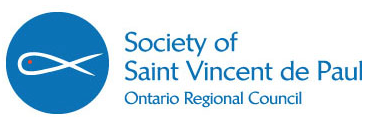 Annual General AssemblyFriday, April 26 – Saturday April 27Windsor-Essex Central CouncilDoubleTree Hotel333 Riverside Drive West, Windsor(adjacent to the Best Western Plus)Registration FormComplete this fillable Word document.  Save and e-mail to:  ann@ssvp.on.caTell us about you:Full Name:	     Preferred first name for name badge:	     Conference / Council Name:		Conference / Council Location:		     When can you join us?Meet and GreetFriday, April 26		6:00 p.m. – 9:00 p.m.	I’ll be there!				Regrets, can’t make it.Annual General AssemblySaturday, April 278:00 a.m.	Doors open and Registration9:00 a.m.	Mass9:45 a.m.	Welcome and Opening Prayers10:00 a.m.	Plenary Session:	Windsor Street Outreach11:00 a.m.	Workshops		Workshops run 40 – 50 minutes and include time for Q & A.Please select one:	Young Vincentians:  The Importance of Young People in SSVP	Presenter:  Jenna GoldsackIn her presentation, Jenna will be discussing how the Society of Saint Vincent de Paul has impacted her as a young person and how it ultimately has shaped her overall journey with the Catholic Faith.  Jenna’s goal is demonstrate how important St. Louise de Marillac Conference is to the youth members, and to give inspiration and resources on how conferences can get more young people involved in their conferences.	Fund Development	Presenter:  Linda DollardReferencing the resources of the National Council Fund Development Committee, this session with show how to identify and develop communication and fund development strategies for use by all levels of the Society.	Can Am Friendship Centre	Presenter:  Tracey WhiteyeLearn how the Can Am Friendship Centre provides cultural supports and services to the Indigenous Community within Windsor and Essex County.  Tracey is the Executive Director of the Centre.	Safeguarding	Presenter:  Penny CraigThis workshop will deliver an overview presentation of how Windsor-Essex Central Council responded to the Society’s International Council General’s request for a training and education program related to safeguarding policies and programs.  Safeguarding is the act of protecting from harm people who are vulnerable.12:00 p.m. 	Lunch1:00 p.m.	Workshops		Workshops run 40 – 50 minutes and include time for Q & A.Please select one:	SSVP Youth:  Plastics and Non-Biodegradables	Presenter:  SSVP Youth ConferenceGrowing concerns with what is ending up in our land and waterways leads us to desperately “act” in correcting our world’s life habits.  Pope Francis calls us to stop our Mother Earth from Suffocating under all the garbage we are tossing out. Plastics and non-biodegradables are taking over every surface of this earth.It is now time to act and take action, come out and listen to how you have to take responsibility for our Mother Earth.	How Servant-Leadership Informs Equity, Diversity and Inclusion	Presenters:  Omar Ellis and Guido KellyThe workshop explores techniques on developing an equitable inclusive leadership culture within our modern society which will support best in class progress towards embedding diversity, inclusion and equity within SSVP.	Prison Ministry	Presenter:  Neil Van Velzen and PeterTestimony from a person who has been in prison.  Peter tells his life story,	Ozanam Education Fund	Presenter:  Jere HartnettEducation is one of the best ways to break the cycle of poverty.  Learn about this essential program offered by the Ontario Regional Council:  the Ozanam Education Fund:  its goals, application process and successes.2:00 p.m.	Plenary Session:	Ontario Regional Council		Purpose, operations and financing3:00 p.m.	Plenary Session:  Housing Projects in London and Ottawa		Presentation and Panel Discussion		Hear about what’s possible when Vincentians collaborate to take on one of the critical		issues facing Canada today:  lack of affordable housing.3:45 p.m.	ClosingAccommodation Information:Location:  Best Western Plus, 277 Riverside Drive, Windsor.Reservations can be made by telephone only.  Call hotel directly:  519-973-5555.Quote block booking code 2404SSVPY	Room rate is $149 per night.  Reservations can also be made for Thursday and Saturday nights.The AGA will take place in the adjoining DoubleTree property.